Проект 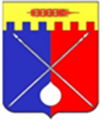 ДУМАТРУНОВСКОГО МУНИЦИПАЛЬНОГО ОКРУГАСТАВРОПОЛЬСКОГО КРАЯР Е Ш Е Н И Ес. ДонскоеО внесении изменений в решение Думы Труновского муниципального округа Ставропольского края от 27 ноября 2020 г. № 36 «О земельном налоге на территории Труновского муниципального округа Ставропольского края»В соответствии с Налоговым кодексом Российской Федерации, Федеральным законом от 06 октября 2003 года № 131-ФЗ «Об общих принципах организации местного самоуправления в Российской Федерации», Дума Труновского муниципального округа Ставропольского краяРЕШИЛА: 1. Внести в решение Думы Труновского муниципального округа Ставропольского края от 27 ноября 2020 г. № 36 «О земельном налоге           на территории Труновского муниципального округа Ставропольского края» (в редакции решения Думы Труновского муниципального округа Ставропольского края от 18 декабря 2020 г. № 70) изменения, дополнив его пунктом 5.1 следующего содержания:«5.1 Освобождаются от уплаты земельного налога в отношении одного земельного участка, приобретенного (предоставленного) для жилищного строительства, ведения личного подсобного хозяйства, садоводства или огородничества, и не используемого в предпринимательской деятельности:граждане, проходящие военную службу в Вооруженных Силах Российской Федерации, других войсках, воинских формированиях и органах, в которых законодательством Российской Федерации предусмотрена военная служба, лица, проходящие службу в войсках национальной гвардии Российской Федерации и имеющие специальное звание полиции, принимающие участие в специальной военной операции, проводимой           на территориях Украины, Донецкой Народной Республики и Луганской Народной Республики с 24 февраля 2022 года, а также на территориях Запорожской области и Херсонской области с 30 сентября 2022 года (далее – специальная военная операция), либо их супруга (супруг);граждане, заключившие контракт о пребывании в добровольческом формировании (о добровольном содействии в выполнении задач, возложенных на Вооруженные Силы Российской Федерации) и участвующие в специальной военной операции, либо их супруга (супруг);граждане, призванные на военную службу по мобилизации                      в соответствии с Указом Президента Российской Федерации от 21 сентября 2022 года № 647 «Об объявлении частичной мобилизации в Российской Федерации», либо их супруга (супруг);граждане, заключившие контракт (контракты) об участии                       в специальной военной операции общей продолжительностью не менее              6 месяцев и направленные военным комиссариатом Ставропольского края для участия в специальной военной операции, либо их супруга (супруг).Налогоплательщики, указанные в настоящем пункте, освобождаются   от уплаты налога за налоговый период 2022 года.».2. Контроль за исполнением настоящего решения возложить                 на председателя постоянной комиссии Думы Труновского муниципального округа Ставропольского края по вопросам бюджета, экономики и управления собственностью муниципального округа В.В. Жолобова.3. Настоящее решение вступает в силу со дня его опубликования            в муниципальной газете «Труновский вестник».Председатель Думы Труновского муниципального округаСтавропольского края                                                                         Х.Р. Гонов